Obavijest o namjeri provođenja otvorenog postupka javne nabaveObavještavaju se zainteresirani gospodarski subjekti da Grad Slatina kao javni naručitelj namjerava provesti otvoreni postupak javne nabave male vrijednosti radi sklapanja u govora o javnoj nabavi usluga.Predmet nabave: Izrada projektno-tehničke dokumentacije za projekt izgradnje Centra za sprječavanje i upravljanje rizicima SlatinaLokacija projektiranja: Građevinska čestica k.č.br.1506/10 k.o. Podravska SlatinaProcijenjena vrijednost nabave je 132.722,81 EUR  (bez PDV-a)CPV oznaka: 71000000-8 Arhitektonske, građevne, tehničke i inspekcijske uslugePredmet nabave sufinanciran je iz Nacionalnog plana za oporavak i otpornost 2021. – 2026., podkomponenta C2.1. „Jačanje kapaciteta za izradu i provedbu javnih politika i projekata“, unutar Poziva za dodjelu bespovratnih sredstava „Priprema projektno-tehničke dokumentacije za projekte u području digitalne transformacije i zelene tranzicije“, Referentni broj ugovora o dodjeli bespovratnih sredstava: C2.1.R2.I1.01.356.KLASA: 406-04/23-01/9URBROJ: 2189-2-04-02/02-23-2Slatina, 06. studenog 2023.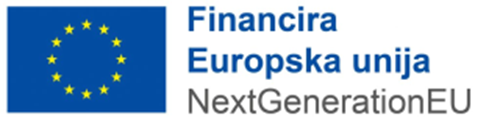 